MARY MATHA ARTS & SCIENCE COLLEGE MANANTHAVADY(Government Aided College Affiliated to Kannur University)Vemom P. O., Mananthavady, Wayanad Dist – 670645, Kerala, IndiaWebsite: www.marymathacollege.ac.in, e-mail: mmcmntdy@gmail.com, Phone: 04935 241087(Off.)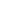 APPLICATION FORM FOR GUEST LECTURER (2024-25)Post applied for :  ___________________________________________________Department       :  ___________________________________________________	Name (In block letters)		:   _________________________________Father’s Name				:   _________________________________Mother’s Name 			:   _________________________________D.O.B	(mm/dd/yyyy)			:   _______/_______/__________________Category (Gen/SC/ST/PWD etc…)	:   _________________________________Gender (Male/Female)		:   _________________________________Nationality:				:   _________________________________DDCE Reg. No. 			:   _________________________________	Correspondence Address:		:   _________________________________    _________________________________    _________________________________   						    _________________________________Mob.No:   ______________________	E Mail ID:   _________________________Permanent Address			:   _________________________________    _________________________________    _________________________________    _________________________________Specialization				:   _________________________________Academic QualificationWhether the candidate qualified UGC NET/JRF: Yes / No(Reg. No. & Year of Passing): _____________________________________Teaching Experience:Research experience        :______________________________________Other information, if any : _____________________________________Declaration to be signed by the candidateI hereby declare that all the entries made in this application are correct and true to the best of my knowledge and belief. If at any time, I am found to have concealed/ suppressed any material/ information or give any false details, my appointment shall be liable to be summarily terminated without prior notice or compensation.Date:Place: 									Signature of the ApplicantNB:Photocopies of all the relevant certificates should be attached with the application form.CourseUniversity / BoardYear of Passing% of MarksClassCourseUniversity / BoardYear of Passing% of MarksClassMatriculation/ 10th 12th UGPGM.PhilPh.DAny OtherSl.NoName of the InstitutionFrom(mm/dd/yy)To(mm/dd/yy)Total Experience